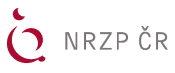 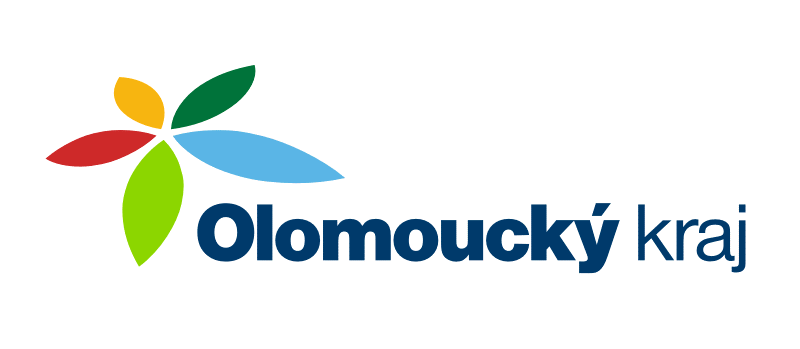 P Ř I H L Á Š K AZávazně se přihlašuji na konferenci „Podpora pečujících osob“ (bez účastnického poplatku), která se uskuteční ve středu 14. října 2015 v posluchárně Pedagogické fakulty Univerzity Palackého, Ústavu speciálněpedagogických studií, Žižkovo náměstí 5, OlomoucNázev organizace:………………………………………………………………………………………………………………………………………………..Jméno a příjmení účastníka/ků:  				e-mail, telefon:……………………………….……                              ……………………………………………………………………….……                              ……………………………………………………………………….……                              ……………………………………………………………………….……                              ……………………………………………………………………….……                              ……………………………………………………………………….……                              ………………………………………Přihlášky zasílejte na e-mailovou adresu: olomouc@nrzp.cznejpozději do 14. 9. 2015. Kapacita sálu je omezená.